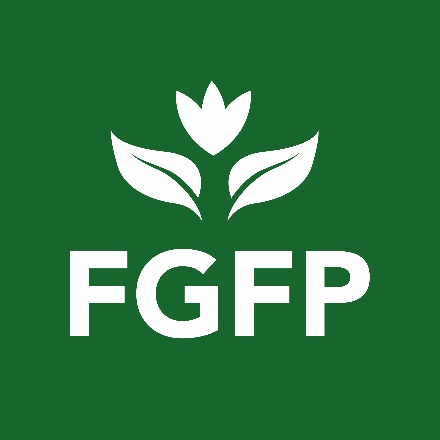 Fédération Nationale des Grossistes en Fleurs coupées et Plantes en pots              SIREN : 409 446 192 00026– Code APE : 911C60, Avenue de la Villette, Fleur 365 - 94637 RUNGIS-CedexJe Soussigné (e),Madame, Monsieur, 	Raison Sociale, adresse du siège social et code APE :	Contacts mail, téléphonique et personne chargée des relations avec la fédération :Adhère ou renouvelle son adhésion à la FEDERATION NATIONALE DES GROSSISTES EN FLEURS COUPEES ET PLANTES EN POTS, et joins par virement à la présente le règlement de la cotisation 2022.	Soit (*) 	 euros.	Fait à	, le 		(Signature et cachet de l’entreprise)Chiffre d’affaire réalisé pour le dernier exercice comptable de l’année écoulée (en millions d'Euros) 	Nombre de salariés dans l’entreprise et convention collective appliquée : OBLIGATOIRE POUR LA CGI	Type de commerce :  Grossiste sur marché (MIN)         Grossiste hors marché               TournéesSpécialités :  Fleurs coupées	Plantes en pot	 Pépinières	 Autre * Barème des Cotisations 2022 (voté le 22/01/2021) :	                                                               411 euros (chiffre d'affaires inférieur à 1 million d'Euros),                                 616 euros (chiffre d'affaires supérieur à 1 et jusqu'à 3 millions d'Euros),         822 euros (chiffre d'affaires supérieur à 3 et jusqu'à 6 millions d'Euros),         1027 euros (chiffre d'affaires supérieur à 6 millions d’Euros).                              BANQUE CA ILE DE FRANCE code banque 18206IBAN FR 76 1820 6000 2757 7897 7200 123BIC AGRIFRPP882F G F P FLEUR 365 60 AVENUE DE LA VILLETTE 94637 RUNGIS CEDEX 1